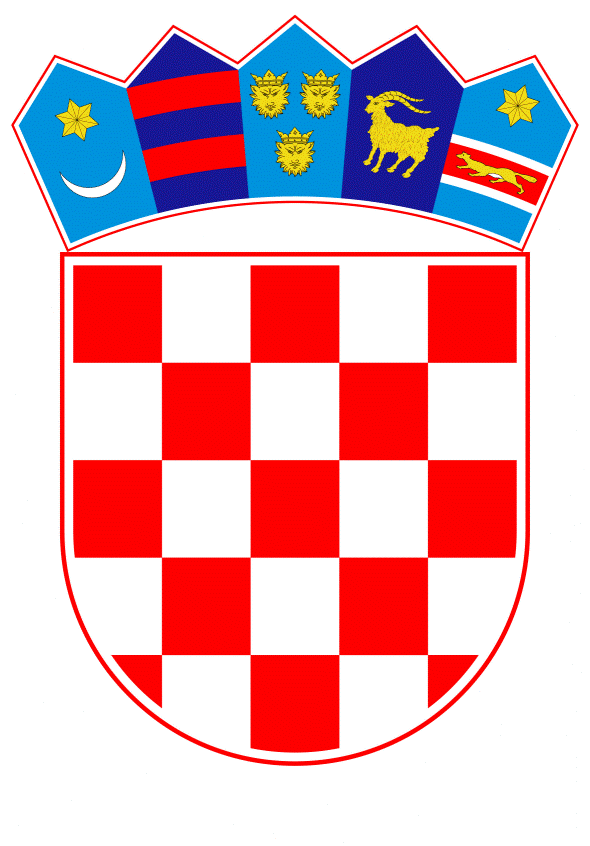 VLADA REPUBLIKE HRVATSKEZagreb, 21. veljače 2019.______________________________________________________________________________________________________________________________________________________________________________________________________________________________PrijedlogNa temelju članka 20. stavak 3. i u vezi sa člankom 17. stavka 1. Zakona o pomorskom dobru i morskim lukama (Narodne novine, br. 158/03, 100/04, 141/06, 38/09, 123/11 – Odluka Ustavnog suda Republike Hrvatske i 56/16), te u vezi sa člankom 36. stavka 1. Zakona o koncesijama (Narodne novine, broj 69/17), Vlada Republike Hrvatske je na sjednici održanoj _____________ 2019. godine donijelaO D L U K Uo koncesiji u svrhu gospodarskog korištenja pomorskog dobra radi obavljanja djelatnosti uzgoja kalifornijske pastrve na području Velebitskog kanalaI.Sukladno Obavijesti o namjeri davanja koncesije u svrhu gospodarskog korištenja pomorskog dobra radi obavljanja djelatnosti uzgoja kalifornijske pastrve na području Velebitskog kanala, objavljenoj u Elektroničkom oglasniku javne nabave (broj objave: 2018/S 01K-0018483), od 12. srpnja 2018. godine i ponude pristigle na Javno otvaranje ponuda za dodjelu koncesije, održano 16. kolovoza 2018. godine u prostorijama Ministarstva mora, prometa i infrastrukture, te Nalaza i mišljenja Stručnog tijela za ocjenu ponuda za koncesije na pomorskom dobru, osnovanog i imenovanog Odlukom Vlade Republike Hrvatske (Narodne novine, broj 44/16), Vlada Republike Hrvatske (u daljnjem tekstu: Davatelj koncesije), daje trgovačkom društvu NORDIC FISH d.o.o. iz Zadra, OIB: 13181248642, (u daljnjem tekstu: Ovlaštenik koncesije), ovlaštenje za gospodarsko korištenja pomorskog dobra radi obavljanja djelatnosti uzgoja kalifornijske pastrve na području Velebitskog kanala.II.Područje pomorskog dobra koje se daje u koncesiju, u svrhu gospodarskog korištenja radi obavljanja djelatnosti uzgoja kalifornijske pastrve na području Velebitskog kanala, omeđeno je poligonom određenim koordinatnim točkama izraženim u HTRS96 projekciji, kako slijedi:
Lokacija ispred uvale Porat – Lukovo Šugarje:Lokacija Jablanac – ispred uvale BurnjačaIII.Površina pomorskog dobra koje se daje u koncesiju ukupno iznosi 90.000 m2, od čega površina svakog uzgojnog polja iznosi  45.000 m2 , a sve kako je prikazano na grafičkim podlogama, koje čine Prilog 1. ove Odluke i ne objavljuju se u Narodnim novinama.IV.Davatelj koncesije daje na gospodarsko korištenje pomorsko dobro navedeno u točki II. ove Odluke Ovlašteniku koncesije, na vremensko razdoblje od 20 godina, računajući od dana sklapanja ugovora o koncesiji pomorskog dobra iz točke VIII. ove Odluke.V.Koncesija na pomorskom dobru iz točke II. ove Odluke daje se u svrhu gospodarskog korištenja radi obavljanja djelatnosti uzgoja kalifornijske pastrve na području Velebitskog kanala na lokaciji ispred uvale Porat – Lukovo Šugarje  i lokaciji Jablanac – ispred uvale Burnjača.Dozvoljena godišnja količina uzgoja kalifornijske pastrve, koju je Ovlaštenik koncesije ovlašten uzgajati ukupno iznosi 2.000 tona godišnje, s time da je na svakoj pojedinoj lokaciji ovlašten uzgajati 1.000 tona pastrva godišnje.Ovlaštenik koncesije ovlašten je i dužan u roku od jedne godine od zaključenja ugovora o koncesiji iz točke VIII. stavka 1.  ove Odluke postaviti uzgajalište na lokaciji  Jablanac – ispred uvale Burnjača, sukladno Lokacijskoj dozvoli izdanoj od Ličko – senjske županije, Upravnog odjela za graditeljstvo, zaštitu okoliša i prirode te komunalno gospodarstvo, Ispostavi Senj, klase: UP/I-350-05/09-01/45, urbroja: 2125/1-14/4-09-04, od 09. rujna 2009. godine, koja čini Prilog 2. ove Odluke i ne objavljuje se u Narodnim novinama.Ovlaštenik koncesije dužan je, u roku jedne godine od dana objave ove Odluke u Narodnim novinama, za postavljanje uzgajališta na lokaciji ispred uvale Porat – Lukovo Šugarje ishoditi pravomoćnu lokacijsku dozvolu, sukladno Idejnom projektu uzgajališta kalifornijske pastrve izrađenom od strane ovlaštenog arhitekta Nebojše Vejmelka, dip. ing. arh. iz srpnja 2018. godine, koji čini Prilog 3. ove Odluke, i u skladu s Prostornim planom uređenja Općine Karlobag (Županijski glasnik Ličko-senjske županije, br. 3/08 i 12/10) i dostaviti je Ministarstvu mora, prometa i infrastrukture.Ako Ovlaštenik koncesije ne dostavi pravomoćnu lokacijsku dozvolu u roku iz stavka 4. ove točke, neće se potpisati ugovor o koncesiji iz točke VIII. stavka 2. ove Odluke, a Ovlaštenik koncesije gubi pravo gospodarskog korištenja pomorskog dobra iz točke II. stavka 1. podstavka 1. ove Odluke te će se naplatiti garancija za ozbiljnost ponude.Ovlaštenik koncesije dužan je u pomorsko dobro koje se daje u koncesiju uložiti sveukupno 21.719.000,00 kuna kao investicijsko ulaganje, a sve u opsegu i na način opisan u Studiji gospodarske opravdanosti ulaganja, koja čini Prilog 4. ove Odluke i ne objavljuje se u Narodnim novinama.Ovlaštenik koncesije dužan je kroz cjelokupno vrijeme trajanja koncesije iznos od 116.000,00 kuna investirati u zaštitu okoliša koncesijskog područja, prema Studiji gospodarske opravdanosti.Ovlaštenik koncesije dužan je za svaku daljnju izmjenu zahvata u prostoru na pomorskom dobru iz točke II. ove Odluke zatražiti suglasnost Davatelja koncesije, te dozvole sukladno propisima koji uređuju prostorno uređenje i gradnju.VI.Ovlaštenik koncesije se obvezuje da pomorsko dobro koje ovom Odlukom dobiva na gospodarsko korištenje, koristi isključivo za obavljanje djelatnosti za koje je utvrđena namjena koncesije i koje su navedene u Studiji gospodarske opravdanosti ulaganja iz točke V. ove Odluke.Ovlaštenik koncesije dužan je gospodarski koristiti pomorsko dobro iz točke II. ove Odluke sukladno Zakonu o pomorskom dobru i morskim lukama te drugim zakonima i podzakonskim aktima iz područja sigurnosti plovidbe i zaštite okoliša, i to na način koji će osigurati zaštitu okoliša.Ovlaštenik koncesije ne može prava stečena koncesijom, niti djelomično, niti u cijelosti prenositi na drugoga, bez izričitog odobrenja Davatelja koncesije.VII.Za gospodarsko korištenje pomorskog dobra navedenog u točki II. ove Odluke, Ovlaštenik koncesije obvezuje se da će uredno plaćati Davatelju koncesije godišnju koncesijsku naknadu.Godišnja koncesijska naknada koju Ovlaštenik koncesije plaća za gospodarsko korištenje pomorskog dobra sastoji se od stalnog i promjenjivog dijela naknade, s tim da:stalni dio iznosi 0,50 kuna po metru kvadratnom zauzete ukupne površine pomorskog dobra godišnje, odnosno 22.500,00 kuna godišnje za pomorsko dobro iz točke II. stavka 1. podstavka 1. te 22.500,00 kuna godišnje za pomorsko dobro iz točke II. stavka 1. podstavka 2., plativo u jednom obrokupromjenjivi dio iznosi 0,30 % od ukupnog godišnjeg prihoda ostvarenog na koncesioniranom pomorskom dobru.Navedena koncesijska naknada plaća se na sljedeći način:Stalni dio naknade plaća se unaprijed za tekuću godinu, najkasnije do 1. ožujka:– 		za godinu u kojoj je dana koncesija i za godinu u kojoj koncesija istječe, naknada se plaća razmjerno mjesecima korištenja– 		za početnu godinu koncesijskog perioda naknada se plaća u roku od 45 dana od dana sklapanja ugovora o koncesiji.Promjenjivi dio naknade plaća se unatrag u jednom obroku, i to do 30. travnja tekuće godine za ostvareni ukupni godišnji prihod prethodne godine.Stalni dio koncesijske naknade usklađivat će se svake tri godine na dan 1. siječnja četvrte godine i primjenjivati od 1. siječnja iste godine. Naknada će se usklađivati prema formuli: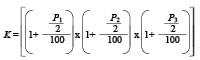 K = faktor za usklađivanje stalnog i promjenjivog dijela koncesijske naknade za svaki trogodišnji period koji slijedi nakon zaključenja ugovora o koncesijip1 = stopa inflacije prve godine trogodišnjeg periodap2 = stopa inflacije druge godine trogodišnjeg periodap3 = stopa inflacije treće godine trogodišnjeg periodaNeovisno o usklađivanju cijena vezano za inflatorna kretanja, a u slučaju da se za vrijeme trajanja koncesijskog ugovora promijeni srednji tečaj Hrvatske narodne banke za kunu u odnosu na euro i to za +/-2 %, mijenja se i iznos stalnog dijela koncesijske naknade sukladno promjeni tečaja.VIII.Na temelju ove Odluke ovlašćuje se ministar mora, prometa i infrastrukture da u roku od 90 dana od dana objave ove Odluke u Narodnim novinama, sklopi ugovor o koncesiji pomorskog dobra iz točke II. stavak 1. podstavak 2. ove Odluke, kojim će se detaljno urediti ovlaštenja Davatelja koncesije, te prava i obveze Ovlaštenika koncesije, posebno u odnosu na zaštitu okoliša, sigurnost plovidbe, izgradnju i održavanje te nadzor nad gospodarskim korištenjem pomorskog dobra koje se daje u koncesiju.Na temelju ove Odluke ovlašćuje se ministar mora, prometa i infrastrukture da sklopi ugovor o koncesiji pomorskog dobra iz točke II. stavak 1. podstavak 1. ove Odluke, kojim će se detaljno urediti ovlaštenja Davatelja koncesije, te prava i obveze Ovlaštenika koncesije, posebno u odnosu na zaštitu okoliša, sigurnost plovidbe, održavanje i osiguranje luke, te nadzor nad dinamikom izgradnje.IX.Ovlaštenik koncesije dužan je prije sklapanja ugovora o koncesiji iz točke VIII. stavak 1. ove Odluke Davatelju koncesije dostaviti garanciju banke radi dobrog izvršenja posla u korist Republike Hrvatske – Ministarstva mora, prometa i infrastrukture, na iznos od 563.140,00 kuna, a što je 5 % od ukupne vrijednosti investicije, koja prema Studiji gospodarske opravdanosti ulaganja iz točke V. ove Odluke iznosi 11.262.800,00 kuna, s rokom važenja garancije do šest mjeseci od završetka planiranog investicijskog ciklusa, a koja garancija je bezuvjetna, bez prigovora i naplativa na prvi poziv.Ovlaštenik koncesije dužan je prije sklapanja ugovora o koncesiji iz točke VIII. stavka 1. ove Odluke Davatelju koncesije dostaviti ovjerene zadužnice na iznos od dvije godišnje naknade za stalni dio koncesijske naknade, u ukupnom iznosu od 45.000,00 kuna, kao instrumente osiguranja naplate naknade za koncesiju, te za naknadu štete koja može nastati zbog neispunjenja obveza iz ugovora.Ako Ovlaštenik koncesije ne dostavi garanciju banke iz stavka 1. ove točke i ovjerene zadužnice iz stavka 2. ove točke, neće se potpisati ugovor o koncesiji iz točke VIII. stavka 1. ove Odluke, te Ovlaštenik koncesije gubi sva prava utvrđena ovom Odlukom.X.Ovlaštenik koncesije dužan je prije sklapanja ugovora o koncesiji iz točke VIII. stavak 2. ove Odluke Davatelju koncesije dostaviti garanciju banke radi dobrog izvršenja posla u korist Republike Hrvatske – Ministarstva mora, prometa i infrastrukture, na iznos od 522.810,00 kuna, a što je 5 % od ukupne vrijednosti investicije, koja prema Studiji gospodarske opravdanosti ulaganja iz točke V. ove Odluke iznosi 10.456.200,00 kuna, s rokom važenja garancije do šest mjeseci od završetka planiranog investicijskog ciklusa, a koja garancija je bezuvjetna, bez prigovora i naplativa na prvi poziv.Ovlaštenik koncesije dužan je prije sklapanja ugovora o koncesiji iz točke VIII. stavka 2. ove Odluke Davatelju koncesije dostaviti ovjerene zadužnice na iznos od dvije godišnje naknade za stalni dio koncesijske naknade, u ukupnom iznosu od 45.000,00 kuna, kao instrumente osiguranja naplate naknade za koncesiju, te za naknadu štete koja može nastati zbog neispunjenja obveza iz ugovora.Ako Ovlaštenik koncesije ne dostavi garanciju banke iz stavka 1. ove točke i ovjerene zadužnice iz stavka 2. ove točke neće se potpisati ugovor o koncesiji iz točke VIII. stavka 2. ove Odluke, te Ovlaštenik koncesije gubi sva prava utvrđena ovom Odlukom.XI.Protiv ove Odluke žalba nije dopuštena, ali se može pokrenuti upravni spor podnošenjem tužbe Upravnom sudu u Rijeci, u roku od 30 dana od dana objave ove Odluke u Narodnim novinama.XII.Ova Odluka stupa na snagu danom donošenja, a objavit će se u Narodnim novinama.Klasa: Urbroj: Zagreb, PREDSJEDNIK
mr. sc. Andrej PlenkovićOBRAZLOŽENJETemeljem Obavijesti Vlade Republike Hrvatske o namjeri davanja koncesije u svrhu gospodarskog korištenja pomorskog dobra radi obavljanja djelatnosti uzgoja kalifornijske pastrve na području Velebitskog kanala, objavljenoj u Elektroničkom oglasniku javne nabave (broj objave: 2018/S 01K-0018483) od 12. srpnja 2018.  godine pristigla je jedna ponuda i to trgovačkog društva NORDIC FISH d.o.o. iz Zadra.Na svojoj sjednici Stručno tijelo za ocjenu ponuda za koncesije na pomorskom dobru donijelo je Nalaz i mišljenje iz kojega slijedi kako je ponuda trgovačkog društva NORDIC FISH d.o.o. dostavljena u propisanom vremenskom roku, kako sadrži svu dokumentaciju  koja je  određena kao propisani sadržaj ponude iz Obavijesti Vlade Republike Hrvatske o namjeri davanja koncesije na predmetnom pomorskom dobru i dokumentacije za nadmetanje objavljene u Elektroničkom oglasniku javne nabave te kako ponuda odgovara svim posebnim propisima i gospodarskom značaju pomorskog dobra koje se daje u koncesiju i da je samim time prihvatljiva.Sukladno Nalazu i mišljenju Stručnog tijela izrađen je predmetni prijedlog Odluke kojim se koncesija daje trgovačkom društvu NORDIC FISH d.o.o.Visina ponuđenog iznosa stalnog dijela naknade za koncesiju iznosi 0,5 kuna po metru kvadratnog zauzetog pomorskog dobra, odnosno 45.000,00 kuna godišnje, dok ponuđeni apsolutni iznos promjenjivog dijela naknade za koncesiju, za cijelo vrijeme trajanja koncesije iznosi 3.539.353,59 kuna. Ukupno investicijsko ulaganje u pomorsko dobro iznosi 21.719.000,00 kuna te se planira zaposliti 20 zaposlenika od kojih 14 na neodređeno vrijeme, a 6 na određeno.Koncesija se daje za dva uzgojna polja, na lokaciji ispred uvale Porat – Lukovo Šugarje i lokaciji Jablanac – ispred uvale Burnjača. Za uzgojno polje na lokaciji ispred Jablanac – ispred uvale Burnjača Lokacijska dozvola je bila dio natječajne dokumentacije, stoga će se za isto polje u roku od 90 dana od dana objave ove Odluke zaključiti ugovor o koncesiji. Rok za postavljanje uzgajališta je jedna godina računajući od dana zaključenja ugovora o koncesiji.Za uzgojno polje lokaciji uvala Porat – Lukovo Šugarje odlukom zadužuje ovlaštenik koncesije u roku od jedne godine od dana donošenja ove Odluke ishoditi lokacijsku dozvolu za uzgajalište, te istu uz garanciju banke i ovjerene zadužnice dostaviti ovom Ministarstvu kao uvjet za zaključenje ugovora o koncesiji.Predlagatelj:Ministarstvo mora, prometa i infrastrukturePredmet:Prijedlog odluke o koncesiji u svrhu gospodarskog korištenja pomorskog dobra radi obavljanja djelatnosti uzgoja kalifornijske pastrve na području Velebitskog kanalaTOČKAEN1394 916,914 923 310,032395 016,894 923 198,173394 793,164 922 998,224394 693,174 923 110,08TOČKAEN1373 000,934 951 066,662373 081,614 950 939,133372 827,584 950 779,754372 747,884 950 906,26